ПРОТОКОЛ № _____Доп. Вр.                    в пользу                                           Серия 11-метровых                    в пользу                                            Подпись судьи : _____________________ /_________________________ /ПредупрежденияУдаленияПредставитель принимающей команды: ______________________ / _____________________ Представитель команды гостей: _____________________ / _________________________ Замечания по проведению игры ______________________________________________________________________________________________________________________________________________________________________________________________________________________________________________________________________________________________________________________________________________________________________________________________________________________________________________________________________________________________________________________________Травматические случаи (минута, команда, фамилия, имя, номер, характер повреждения, причины, предварительный диагноз, оказанная помощь): _________________________________________________________________________________________________________________________________________________________________________________________________________________________________________________________________________________________________________________________________________________________________________________________________________________________________________Подпись судьи:   _____________________ / _________________________Представитель команды: ______    __________________  подпись: ___________________    (Фамилия, И.О.)Представитель команды: _________    _____________ __ подпись: ______________________                                                             (Фамилия, И.О.)Лист травматических случаевТравматические случаи (минута, команда, фамилия, имя, номер, характер повреждения, причины, предварительный диагноз, оказанная помощь)_______________________________________________________________________________________________________________________________________________________________________________________________________________________________________________________________________________________________________________________________________________________________________________________________________________________________________________________________________________________________________________________________________________________________________________________________________________________________________________________________________________________________________________________________________________________________________________________________________________________________________________________________________________________________________________________________________________________________________________________________________________________________________________________________________________________________________________________________________________________________________________________________________________________________________________________________________________________________________________________________________________________________________________________________________________________________________________________________________________________________________________Подпись судьи : _________________________ /________________________/ 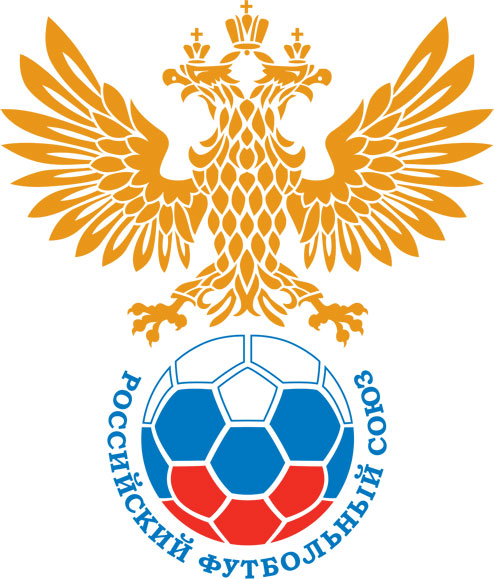 РОССИЙСКИЙ ФУТБОЛЬНЫЙ СОЮЗМАОО СФФ «Центр»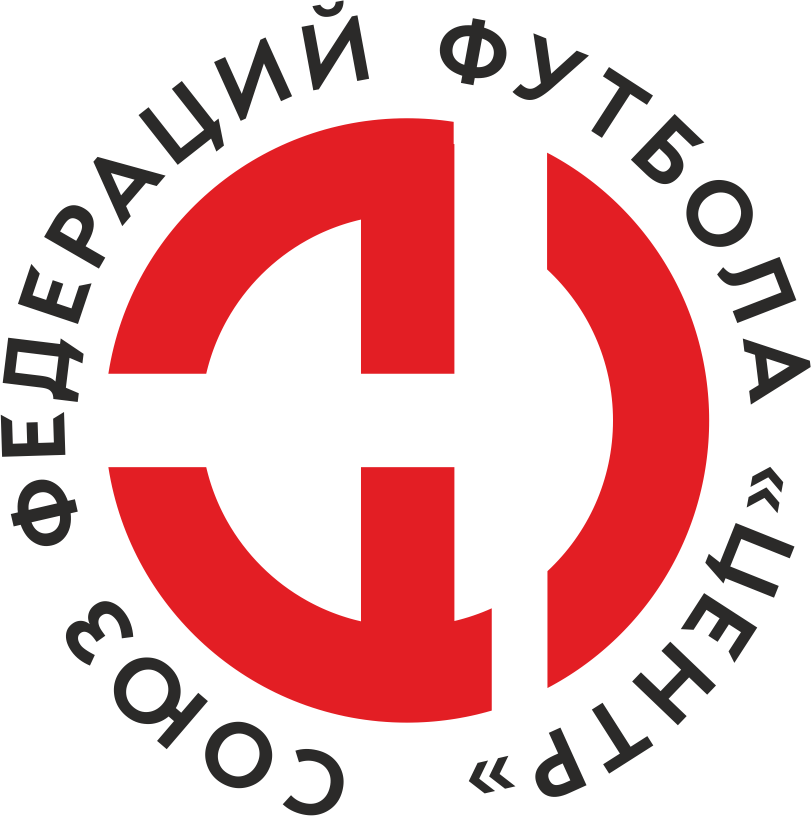    Первенство России по футболу среди команд III дивизиона, зона «Центр» _____ финала Кубка России по футболу среди команд III дивизиона, зона «Центр»Дата:1 октября 2022Металлург-Оскол (Старый Оскол)Металлург-Оскол (Старый Оскол)Металлург-Оскол (Старый Оскол)Металлург-Оскол (Старый Оскол)Атом (Нововоронеж)Атом (Нововоронеж)команда хозяевкоманда хозяевкоманда хозяевкоманда хозяевкоманда гостейкоманда гостейНачало:15:00Освещение:ЕстественноеЕстественноеКоличество зрителей:350Результат:1:0в пользуМеталлург-Оскол (Старый Оскол)1 тайм:0:0в пользуничьяСудья:Пантелеев Павел  (Тула)кат.1 кат.1 помощник:Гончаров Александр  Курсккат.2 кат.2 помощник:Сисикин Кирилл  Калугакат.3 кат.Резервный судья:Резервный судья:Полупанов Михаил п.Троицкийкат.1 кат.Инспектор:Кадыков Сергей Петрович  КалугаКадыков Сергей Петрович  КалугаКадыков Сергей Петрович  КалугаКадыков Сергей Петрович  КалугаДелегат:СчетИмя, фамилияКомандаМинута, на которой забит мячМинута, на которой забит мячМинута, на которой забит мячСчетИмя, фамилияКомандаС игрыС 11 метровАвтогол1:0Сергей КузнецовМеталлург-Оскол (Старый Оскол)85Мин                 Имя, фамилия                          КомандаОснование75Егор РучкинАтом (Нововоронеж)Второе предупреждение в матче ( неспортивное поведение )РОССИЙСКИЙ ФУТБОЛЬНЫЙ СОЮЗМАОО СФФ «Центр»РОССИЙСКИЙ ФУТБОЛЬНЫЙ СОЮЗМАОО СФФ «Центр»РОССИЙСКИЙ ФУТБОЛЬНЫЙ СОЮЗМАОО СФФ «Центр»РОССИЙСКИЙ ФУТБОЛЬНЫЙ СОЮЗМАОО СФФ «Центр»РОССИЙСКИЙ ФУТБОЛЬНЫЙ СОЮЗМАОО СФФ «Центр»РОССИЙСКИЙ ФУТБОЛЬНЫЙ СОЮЗМАОО СФФ «Центр»Приложение к протоколу №Приложение к протоколу №Приложение к протоколу №Приложение к протоколу №Дата:1 октября 20221 октября 20221 октября 20221 октября 20221 октября 2022Команда:Команда:Металлург-Оскол (Старый Оскол)Металлург-Оскол (Старый Оскол)Металлург-Оскол (Старый Оскол)Металлург-Оскол (Старый Оскол)Металлург-Оскол (Старый Оскол)Металлург-Оскол (Старый Оскол)Игроки основного составаИгроки основного составаЦвет футболок: Белые       Цвет гетр: БелыеЦвет футболок: Белые       Цвет гетр: БелыеЦвет футболок: Белые       Цвет гетр: БелыеЦвет футболок: Белые       Цвет гетр: БелыеНЛ – нелюбительНЛОВ – нелюбитель,ограничение возраста НЛ – нелюбительНЛОВ – нелюбитель,ограничение возраста Номер игрокаЗаполняется печатными буквамиЗаполняется печатными буквамиЗаполняется печатными буквамиНЛ – нелюбительНЛОВ – нелюбитель,ограничение возраста НЛ – нелюбительНЛОВ – нелюбитель,ограничение возраста Номер игрокаИмя, фамилияИмя, фамилияИмя, фамилия16Роман Клюкин Роман Клюкин Роман Клюкин 20Евгений Мерцалов Евгений Мерцалов Евгений Мерцалов 7Юрий Андрейченко Юрий Андрейченко Юрий Андрейченко 15Петр Москалюк Петр Москалюк Петр Москалюк 19Александр Аршинов Александр Аршинов Александр Аршинов 14Александр Черкасских (к)Александр Черкасских (к)Александр Черкасских (к)26Сергей Кудрин Сергей Кудрин Сергей Кудрин 8Денис Лутай Денис Лутай Денис Лутай 9Сергей Баркалов Сергей Баркалов Сергей Баркалов 17Валерий Харитонов Валерий Харитонов Валерий Харитонов 10Василий Шаталов Василий Шаталов Василий Шаталов Запасные игроки Запасные игроки Запасные игроки Запасные игроки Запасные игроки Запасные игроки 1Владислав ДонцовВладислав ДонцовВладислав Донцов23Иван ХристовИван ХристовИван Христов24Сергей КузнецовСергей КузнецовСергей Кузнецов25Максим АнпиловМаксим АнпиловМаксим Анпилов28Антон СушковАнтон СушковАнтон Сушков3Илья ВавиловИлья ВавиловИлья Вавилов18Матвей ЦойМатвей ЦойМатвей Цой11Павел КолчевПавел КолчевПавел КолчевТренерский состав и персонал Тренерский состав и персонал Фамилия, имя, отчествоФамилия, имя, отчествоДолжностьДолжностьТренерский состав и персонал Тренерский состав и персонал 1Олег Николаевич ГрицкихДиректорДиректорТренерский состав и персонал Тренерский состав и персонал 2Владимир Николаевич ЗиничГлавный тренерГлавный тренер3Владимир Алексеевич КопаевНачальник командыНачальник команды4Александр Михайлович СитоликВрачВрач567ЗаменаЗаменаВместоВместоВместоВышелВышелВышелВышелМинМинСудья: _________________________Судья: _________________________Судья: _________________________11Денис ЛутайДенис ЛутайДенис ЛутайМаксим АнпиловМаксим АнпиловМаксим АнпиловМаксим Анпилов606022Валерий ХаритоновВалерий ХаритоновВалерий ХаритоновМатвей ЦойМатвей ЦойМатвей ЦойМатвей Цой6262Подпись Судьи: _________________Подпись Судьи: _________________Подпись Судьи: _________________33Василий ШаталовВасилий ШаталовВасилий ШаталовСергей КузнецовСергей КузнецовСергей КузнецовСергей Кузнецов7878Подпись Судьи: _________________Подпись Судьи: _________________Подпись Судьи: _________________44Сергей БаркаловСергей БаркаловСергей БаркаловАнтон СушковАнтон СушковАнтон СушковАнтон Сушков8080556677        РОССИЙСКИЙ ФУТБОЛЬНЫЙ СОЮЗМАОО СФФ «Центр»        РОССИЙСКИЙ ФУТБОЛЬНЫЙ СОЮЗМАОО СФФ «Центр»        РОССИЙСКИЙ ФУТБОЛЬНЫЙ СОЮЗМАОО СФФ «Центр»        РОССИЙСКИЙ ФУТБОЛЬНЫЙ СОЮЗМАОО СФФ «Центр»        РОССИЙСКИЙ ФУТБОЛЬНЫЙ СОЮЗМАОО СФФ «Центр»        РОССИЙСКИЙ ФУТБОЛЬНЫЙ СОЮЗМАОО СФФ «Центр»        РОССИЙСКИЙ ФУТБОЛЬНЫЙ СОЮЗМАОО СФФ «Центр»        РОССИЙСКИЙ ФУТБОЛЬНЫЙ СОЮЗМАОО СФФ «Центр»        РОССИЙСКИЙ ФУТБОЛЬНЫЙ СОЮЗМАОО СФФ «Центр»Приложение к протоколу №Приложение к протоколу №Приложение к протоколу №Приложение к протоколу №Приложение к протоколу №Приложение к протоколу №Дата:Дата:1 октября 20221 октября 20221 октября 20221 октября 20221 октября 20221 октября 2022Команда:Команда:Команда:Атом (Нововоронеж)Атом (Нововоронеж)Атом (Нововоронеж)Атом (Нововоронеж)Атом (Нововоронеж)Атом (Нововоронеж)Атом (Нововоронеж)Атом (Нововоронеж)Атом (Нововоронеж)Игроки основного составаИгроки основного составаЦвет футболок: Синие   Цвет гетр:  СиниеЦвет футболок: Синие   Цвет гетр:  СиниеЦвет футболок: Синие   Цвет гетр:  СиниеЦвет футболок: Синие   Цвет гетр:  СиниеНЛ – нелюбительНЛОВ – нелюбитель,ограничение возрастаНЛ – нелюбительНЛОВ – нелюбитель,ограничение возрастаНомер игрокаЗаполняется печатными буквамиЗаполняется печатными буквамиЗаполняется печатными буквамиНЛ – нелюбительНЛОВ – нелюбитель,ограничение возрастаНЛ – нелюбительНЛОВ – нелюбитель,ограничение возрастаНомер игрокаИмя, фамилияИмя, фамилияИмя, фамилия1Дмитрий Селезнев Дмитрий Селезнев Дмитрий Селезнев 4Роман Горбунов Роман Горбунов Роман Горбунов 17Денис Якунин  (к)Денис Якунин  (к)Денис Якунин  (к)85Дмитрий Лавлинский Дмитрий Лавлинский Дмитрий Лавлинский 57Максим Беляев Максим Беляев Максим Беляев 15Владислав Корнеев Владислав Корнеев Владислав Корнеев 77Иван Щербаков Иван Щербаков Иван Щербаков 8Егор Ручкин Егор Ручкин Егор Ручкин 11Дмитрий Сапельников Дмитрий Сапельников Дмитрий Сапельников 10Сергей Колпаков Сергей Колпаков Сергей Колпаков 6Александр Акулов Александр Акулов Александр Акулов Запасные игроки Запасные игроки Запасные игроки Запасные игроки Запасные игроки Запасные игроки 81Дмитрий ДроботДмитрий ДроботДмитрий Дробот7Андрей СилкинАндрей СилкинАндрей Силкин22Аким АбдоковАким АбдоковАким Абдоков2Илья ХатунцевИлья ХатунцевИлья Хатунцев98Денис УразовДенис УразовДенис Уразов69Даниил БатищевДаниил БатищевДаниил Батищев52Дмитрий ЗабродинДмитрий ЗабродинДмитрий ЗабродинТренерский состав и персонал Тренерский состав и персонал Фамилия, имя, отчествоФамилия, имя, отчествоДолжностьДолжностьТренерский состав и персонал Тренерский состав и персонал 1Сергей Сергеевич ПанинНачальник командыНачальник командыТренерский состав и персонал Тренерский состав и персонал 234567Замена Замена ВместоВместоВышелМинСудья : ______________________Судья : ______________________11Владислав КорнеевВладислав КорнеевДмитрий Забродин7122Александр АкуловАлександр АкуловАким Абдоков80Подпись Судьи : ______________Подпись Судьи : ______________Подпись Судьи : ______________33Дмитрий СапельниковДмитрий СапельниковИлья Хатунцев86Подпись Судьи : ______________Подпись Судьи : ______________Подпись Судьи : ______________44556677        РОССИЙСКИЙ ФУТБОЛЬНЫЙ СОЮЗМАОО СФФ «Центр»        РОССИЙСКИЙ ФУТБОЛЬНЫЙ СОЮЗМАОО СФФ «Центр»        РОССИЙСКИЙ ФУТБОЛЬНЫЙ СОЮЗМАОО СФФ «Центр»        РОССИЙСКИЙ ФУТБОЛЬНЫЙ СОЮЗМАОО СФФ «Центр»   Первенство России по футболу среди футбольных команд III дивизиона, зона «Центр» _____ финала Кубка России по футболу среди футбольных команд III дивизиона, зона «Центр»       Приложение к протоколу №Дата:1 октября 2022Металлург-Оскол (Старый Оскол)Атом (Нововоронеж)команда хозяевкоманда гостей